В соответствии с Федеральным законом от 6 октября 2003 г. № 131-ФЗ «Об общих принципах организации местного самоуправления в Российской Федерации», Уставом Порецкого муниципального округа Чувашской Республики администрация Порецкого муниципального округа  п о с т а н о в л я е т:1. Утвердить муниципальную программу Порецкого муниципального округа Чувашской Республики «Развитие сельского хозяйства и регулирование рынка сельскохозяйственной продукции, сырья и продовольствия».2. Утвердить ответственным исполнителем муниципальной программы отдел сельского хозяйства, земельных  и имущественных отношений администрации Порецкого муниципального округа Чувашской Республики.3. Признать утратившим силу:постановление администрации Порецкого района от 28.02.2019 № 73 «Об утверждении муниципальной программы Порецкого района Чувашской Республики «Развитие сельского хозяйства и регулирование рынка сельскохозяйственной продукции, сырья и продовольствия»;постановление администрации Порецкого района от 19.04.2019 № 165 «О внесении изменений в муниципальную программу Порецкого района Чувашской Республики «Развитие сельского хозяйства и регулирование рынка сельскохозяйственной продукции, сырья и продовольствия»;постановление администрации Порецкого района от 30.07.2019 № 280 «О внесении изменений в муниципальную программу Порецкого района Чувашской Республики «Развитие сельского хозяйства и регулирование рынка сельскохозяйственной продукции, сырья и продовольствия»;постановление администрации Порецкого района от 20.02.2020 № 57 «О внесении изменений в муниципальную программу Порецкого района Чувашской Республики «Развитие сельского хозяйства и регулирование рынка сельскохозяйственной продукции, сырья и продовольствия»;постановление администрации Порецкого района от 13.05.2020 № 151 «О внесении изменений в муниципальную программу Порецкого района Чувашской Республики «Развитие сельского хозяйства и регулирование рынка сельскохозяйственной продукции, сырья и продовольствия».постановление администрации Порецкого района от 19.02.2021 № 63 «О внесении изменений в муниципальную программу Порецкого района Чувашской Республики «Развитие сельского хозяйства и регулирование рынка сельскохозяйственной продукции, сырья и продовольствия».постановление администрации Порецкого района от 01.02.2022 № 31 «О внесении изменений в муниципальную программу Порецкого района Чувашской Республики «Развитие сельского хозяйства и регулирование рынка сельскохозяйственной продукции, сырья и продовольствия».постановление администрации Порецкого района от 08.06.2022 № 128 «О внесении изменений в муниципальную программу Порецкого района Чувашской Республики «Развитие сельского хозяйства и регулирование рынка сельскохозяйственной продукции, сырья и продовольствия».постановление администрации Порецкого района от 17.10.2022 № 232 «О внесении изменений в муниципальную программу Порецкого района Чувашской Республики «Развитие сельского хозяйства и регулирование рынка сельскохозяйственной продукции, сырья и продовольствия».постановление администрации Порецкого района от 05.12.2022 № 299 «О внесении изменений в муниципальную программу Порецкого района Чувашской Республики «Развитие сельского хозяйства и регулирование рынка сельскохозяйственной продукции, сырья и продовольствия».4. Настоящее решение вступает в силу со дня его официального опубликования в издании «Вестник Поречья» и подлежит размещению на официальном сайте Порецкого муниципального округа в сети «Интернет».УТВЕРЖДЕНАпостановлением администрацииПорецкого муниципального округаот"__" __________2023 г. № ___МУНИЦИПАЛЬНАЯ ПРОГРАММА ПОРЕЦКОГО МУНИЦИПАЛЬНОГО ОКРУГА ЧУВАШСКОЙ РЕСПУБЛИКИ «РАЗВИТИЕ СЕЛЬСКОГО ХОЗЯЙСТВА И РЕГУЛИРОВАНИЕ РЫНКА СЕЛЬСКОХОЗЯЙСТВЕННОЙ ПРОДУКЦИИ, СЫРЬЯ И ПРОДОВОЛЬСТВИЯ»Муниципальная  программа Порецкого муниципального округа Чувашской Республики«Развитие сельского хозяйства и регулирование рынка сельскохозяйственной продукции, сырья и продовольствия»Справочно: В соответствии с Законом Чувашской Республики от 25.03.2022 г. № 25 «О преобразовании муниципальных образований Порецкого района Чувашской Республики и о внесении изменений в Закон Чувашской Республики «Об установлении границ муниципальных образований Чувашской Республики и наделении их статусом городского, сельского поселения, муниципального района, муниципального округа и городского округа» Порецкий район Чувашской Республики преобразован в Порецкий муниципальный округ Чувашской Республики с 1 января 2023 года.Паспорт муниципальной программыРаздел I. Приоритеты в сфере реализации муниципальной программы Порецкого муниципального округа Чувашской Республики «Развитие сельского хозяйства и регулирование рынка сельскохозяйственной продукции, сырья и продовольствия», цели, задачи и сроки реализации Муниципальной программыПриоритеты муниципальной политики в сфере экономического развития Порецкого муниципального округа Чувашской Республики определены Законом Чувашской Республики от 26 ноября 2020 г. № 102 «О Стратегии социально-экономического развития Чувашской Республики до 2035 года», ежегодными посланиями Главы Чувашской Республики Государственному Совету Чувашской Республики.Муниципальная программа Порецкого муниципального округа «Развитие сельского хозяйства и регулирование рынка сельскохозяйственной продукции, сырья и продовольствия» (далее – Муниципальная программа) предусматривает комплексное развитие всех сфер деятельности агропромышленного комплекса Порецкого муниципального округа. Одновременно определены два уровня приоритетов.К первому уровню приоритетов относятся:экологическая безопасность сельскохозяйственной продукции и продовольствия;в сфере производства – скотоводство (производство молока и мяса) как системообразующее направление деятельности, использующее конкурентные преимущества республики, в первую очередь наличие значительных площадей сельскохозяйственных угодий, а также растениеводство как основа развития животноводства;в экономической сфере – повышение доходов сельскохозяйственных товаропроизводителей;в сфере развития производственного потенциала – мелиорация земель сельскохозяйственного назначения, введение в оборот неиспользуемой пашни и других категорий сельскохозяйственных угодий;в научной и кадровой сферах – обеспечение формирования инновационного агропромышленного комплекса.Ко второму уровню приоритетов относятся следующие направления:развитие импортозамещающих направлений сельского хозяйства, включая овощеводство и плодоводство;минимизация логистических издержек и оптимизация других факторов, определяющих конкурентоспособность продукции с учетом рационального размещения и специализации сельскохозяйственного производства и пищевой промышленности.Муниципальной программой предусматривается реализация принципов проектного финансирования. Муниципальная поддержка развития сельскохозяйственного производства и сельской инфраструктуры будет опираться на комплексное планирование развития территорий, в том числе установление функциональных зон.Муниципальная программа направлена на достижение следующих целей:повышение конкурентоспособности производимой сельскохозяйственной продукции, создание благоприятной среды для развития и эффективного взаимодействия субъектов предпринимательской деятельности, повышения инвестиционной привлекательности агропромышленного комплекса;повышение финансовой устойчивости сельскохозяйственных товаропроизводителей;стабилизация цен на рынке сельскохозяйственной продукции;поддержка и дальнейшее развитие сельскохозяйственной деятельности малых форм хозяйствования.Для достижения поставленных целей необходимо решение следующих задач:стимулирование роста производства основных видов сельскохозяйственной продукции и производства пищевых продуктов;осуществление противоэпизоотических мероприятий в отношении карантинных и особо опасных болезней животных;поддержка малых форм хозяйствования;стимулирование инновационной деятельности и инновационного развития агропромышленного комплекса;создание условий для эффективного использования земель сельскохозяйственного назначения;повышение производительности труда в агропромышленном комплексе за счет внедрения интенсивных, энергосберегающих технологий;развитие кооперации в сфере производства и реализации сельскохозяйственной продукции, сырья и продовольствия;проведение выставочно-ярмарочных мероприятий для продвижения сельскохозяйственной продукции;вовлечение в сельскохозяйственный оборот необрабатываемых земель сельскохозяйственного назначения.Муниципальная программа будет реализовываться в 2023-2035 годах в три этапа:1 этап – 2023-2025 годы.2 этап – 2026-2030 годы.3 этап – 2031-2035 годы.Каждый из этапов отличается по условиям и факторам развития сельского хозяйства, а также приоритетам муниципальной политики на региональном уровне с учетом особенностей района.Сведения о целевых индикаторах и показателях Муниципальной программы, подпрограмм Муниципальной программы и их значениях приведены в приложении № 1 к настоящей Муниципальной программе.Перечень целевых индикаторов и показателей носит открытый характер и предусматривает возможность корректировки в случае потери информативности целевого индикатора и показателя (достижения максимального значения) и изменения приоритетов муниципальной политики в сфере экономического развития Порецкого муниципального округа Чувашской Республики.Раздел II. Обобщенная характеристика основных мероприятий подпрограмм Муниципальной программыВыстроенная в рамках настоящей Муниципальной программы система целевых ориентиров (цели, задачи, ожидаемые результаты) представляет собой четкую согласованную структуру, посредством которой установлена прозрачная и понятная связь реализации отдельных мероприятий с достижением конкретных целей на всех уровнях Муниципальной программы.Задачи Муниципальной программы будут решаться в рамках четырех подпрограмм.Подпрограмма 1. «Организация научного и информационного обслуживания агропромышленного комплекса» включает следующие основные мероприятия:Основное мероприятие № 1.  «Формирование государственных информационных ресурсов в сферах обеспечения продовольственной безопасности и управления агропромышленным комплексом».Мероприятие 1.1 «Организация конкурсов, выставок и ярмарок с участием организаций агропромышленного комплекса».Подпрограмма 2.«Развитие ветеринарии» включает следующие основные мероприятия:Основное мероприятие № 1. «Предупреждение и ликвидация болезней животных».Мероприятие 1.1 «Осуществление государственных полномочий Чувашской Республики по организации мероприятий при осуществлении деятельности по обращению с животными без владельцев».Подпрограмма 3. «Развитие отраслей агропромышленного комплекса» включает следующие основные мероприятия:Основное мероприятие № 1. «Борьба с распространением борщевика Сосновского».Мероприятие 1.1 «Реализация комплекса мероприятий по борьбе с распространением борщевика Сосновского».Подпрограмма 4. «Развитие мелиорации земель сельскохозяйственного назначения» включает следующие основные мероприятия:Основное мероприятие № 1. «Подготовка проектов межевания земельных участков и проведение кадастровых работ».Мероприятие 1.1 «Субсидии на подготовку проектов межевания земельных участков и проведение кадастровых работ».Раздел III. Обоснование объема финансовых ресурсов, необходимых для реализации муниципальной программыРасходы Муниципальной программы формируются за счет федерального бюджета, средств республиканского бюджета Чувашской Республики, бюджета Порецкого муниципального округа чувашской Республики и средств внебюджетных источников.При реализации Муниципальной программы используются различные инструменты государственно-частного партнерства, в том числе софинансирование за счет собственных средств юридических лиц и привлеченных ими заемных средств.Прогнозируемый объем финансирования Муниципальной программы за 2023-2035 годы составляет 3194,7 тыс. рублей, в том числе в:2023 году – 724,9 тыс. рублей;2024 году – 628,4 тыс. рублей;2025 году – 741,4 тыс. рублей;2026-2030 годы – 550,0 тыс. рублей;2031-2035 годы – 550,0 тыс. рублейиз них средства:федерального бюджета – 819,2 тыс. рублей, в том числе в:2023 году – 155,1 тыс. рублей;2024 году – 195,1 тыс. рублей;2025 году – 469,0 тыс. рублей;2026-2030 годы – 0,0 тыс. рублей;2031-2035 годы – 0,0 тыс. рублейреспубликанского бюджета – 911,9 тыс. рублей, в том числе в:2023 году – 436,2 тыс. рублей;2024 году – 318,3 тыс. рублей;2025 году – 157,4 тыс. рублей;2026-2030 годы – 0,0 тыс. рублей;2031-2035 годы – 0,0 тыс. рублейбюджет Порецкого муниципального округа – 1463,6 тыс. рублей, в том числе в:2023 году – 133,6  тыс. рублей;2024 году – 115,0 тыс. рублей;2025 году – 115,0 тыс. рублей;2026-2030 годы – 550,0 тыс. рублей;2031-2035 годы – 550,0 тыс. рублей.Объемы финансирования подпрограмм Муниципальной программы подлежат ежегодному уточнению исходя из реальных возможностей бюджетов всех уровней.Целевые индикаторы и ресурсное обеспечение счет всех источников финансирования реализации Муниципальной программы приведены в приложениях №№ 1и2.Приложение № 1 к Муниципальной программе Порецкого муниципального округа Чувашской Республики
«Развитие сельского хозяйстваи регулирование рынка
сельскохозяйственной продукции, сырья и продовольствия»Сведения
о целевых индикаторах (показателях) муниципальной программы Порецкого муниципального округа«Развитие сельского хозяйства и регулирование рынка сельскохозяйственной продукции сырья и продовольствия»Приложение № 2 к Муниципальной программеПорецкого муниципального округа Чувашской Республики
«Развитие сельского хозяйстваи регулирование рынка
сельскохозяйственной продукции, сырья и продовольствия»Ресурсное обеспечение за счет всех источников финансирования реализации муниципальной программы Порецкого муниципального округа Чувашской Республики «Развитиесельского хозяйства и регулирование рынка сельскохозяйственной продукции, сырья и продовольствия Порецкого муниципального округа Чувашской Республики»Приложение № 3 к Муниципальной программеПорецкого муниципального округа Чувашской Республики«Развитие сельского хозяйстваи регулирование рынкасельскохозяйственной продукции, сырья и продовольствия»П О Д П Р О Г Р А М М А«Организация научного информационного обслуживания агропромышленного комплекса Порецкого муниципального округа Чувашской Республики» Раздел I. Приоритеты и цели подпрограммы «Организация научного и информационного обслуживания агропромышленного комплекса», цели, задачи, описание сроков и этапов реализацииОсновными приоритетами при реализации подпрограммы являются:проведение выставочно-ярмарочных мероприятий для продвижения сельскохозяйственной продукции;повышение уровня информированности сельскохозяйственных товаропроизводителей о поддержке агропромышленного комплекса;Целями подпрограммы являются:регулирование рынков сельскохозяйственной продукции, сырья и продовольствия;стабилизация цен на рынке сельскохозяйственной продукции;поддержание и дальнейшее развитие сельскохозяйственной деятельности малых форм хозяйствования.Для реализации указанных целей необходимо решить следующие задачи:проведение выставочно-ярмарочных мероприятий для продвижения сельскохозяйственной продукции;вовлечение в сельскохозяйственный оборот необрабатываемых земель сельскохозяйственного назначения.Раздел II. Перечень и сведения о целевых индикаторах и показателях подпрограммы с расшифровкой плановых значений по годам ее реализацииЦелевыми индикаторами и показателями подпрограммы являются:удельный вес сельскохозяйственной продукции и продовольствия собственного производства в общем объеме их ресурсов (с учетом структуры переходящих запасов): зерна, картофеля;В результате реализации мероприятий подпрограммы ожидается достижение следующих целевых индикаторов и показателей:удельный вес сельскохозяйственной продукции и продовольствия собственного производства в общем объеме их ресурсов (с учетом структуры переходящих запасов): зерна – 100,0 процента:в 2023 году – 100,0 процента;в 2024 году – 100,0 процента;в 2025 году – 100,0 процента;в 2026–2030 годах – 100,0 процента (ежегодно);в 2031–2035 годах – 100,0 процента (ежегодно);удельный вес сельскохозяйственной продукции и продовольствия собственного производства в общем объеме их ресурсов (с учетом структуры переходящих запасов): картофеля – 100,0 процента:в 2023 году – 100,0 процента;в 2024 году – 100,0 процента;в 2025 году – 100,0 процента;в 2026–2030 годах – 100,0 процента (ежегодно);в 2031–2035 годах – 100,0 процента (ежегодно);Раздел III. Характеристики основных мероприятий, мероприятий подпрограммы с указанием сроков и этапов их реализацииОсновные мероприятия подпрограммы направлены на реализацию поставленных целей и задач подпрограммы и Муниципальной программы в целом. Подпрограмма «Организация научного и информационного обслуживания агропромышленного комплекса» включает два основных мероприятия.Основное мероприятие 1. Формирование государственных информационных ресурсов в сферах обеспечения продовольственной безопасности и управления агропромышленным комплексом.Мероприятие 1.1. Организация конкурсов, выставок и ярмарок с участием организаций агропромышленного комплекса.Подпрограмма реализуется в период с 2023 по 2035 год в три этапа.1 этап – 2023–2025 годы.Реализация мероприятий подпрограммы на 1 этапе должна обеспечить достижение к 2026 году следующих целевых индикаторов и показателей:удельный вес сельскохозяйственной продукции и продовольствия собственного производства в общем объеме их ресурсов (с учетом структуры переходящих запасов): зерна – 100,0 процента, картофеля – 100,0 процента.2 этап – 2026–2030 годы.Реализация мероприятий подпрограммы на 2 этапе должна обеспечить достижение к 2031 году следующих целевых индикаторов и показателей:удельный вес сельскохозяйственной продукции и продовольствия собственного производства в общем объеме их ресурсов (с учетом структуры переходящих запасов): зерна – 100,0 процента, картофеля – 100,0 процента3 этап – 2031–2035 годы.Реализация мероприятий подпрограммы на 3 этапе должна обеспечить достижение к 2036 году следующих целевых индикаторов и показателей:удельный вес сельскохозяйственной продукции и продовольствия собственного производства в общем объеме их ресурсов (с учетом структуры переходящих запасов): зерна – 100,0 процента, картофеля – 100,0 процента.Приложение 1к подпрограмме «Организация научного и информационногообслуживания агропромышленного комплексаПорецкого муниципального округа Чувашской Республики» Ресурсное обеспечение реализации подпрограммы «Организация научного и информационного обслуживания агропромышленного комплекса Порецкого муниципального округа Чувашской Республики» Приложение № 4 к Муниципальной программеПорецкого муниципального округа Чувашской Республики«Развитие сельского хозяйстваи регулирование рынкасельскохозяйственной продукции, сырья и продовольствия»ПОДПРОГРАММА«Развитие ветеринарии в Порецком муниципальном округе Чувашской Республики» Раздел I. Приоритеты в сфере подпрограммы «Развитие ветеринарии» муниципальной программы, цели, задачи и сроки реализации подпрограммыОдним из приоритетных направлений Муниципальной политики является повышение качества жизни граждан, что не может быть реализовано без достижения высокого уровня продовольственной безопасности. Решение данной задачи невозможно без обеспечения устойчивого эпизоотического благополучия, которое напрямую влияет на получение безопасной продукции, сохранность имеющегося поголовья животных и птиц, а также обеспечивает привлекательный инвестиционный имидж для животноводческой отрасли. Основной целью подпрограммы является обеспечение эпизоотического и ветеринарно-санитарного благополучия на территории Порецкого муниципального округа Чувашской Республики.Для выполнения этой цели определены следующие основные задачи:предупреждение возникновения и распространения заразных болезней животных;осуществление государственных полномочий Чувашской Республики по организации проведения на территории поселений Порецкого муниципального округа мероприятий по отлову и содержанию безнадзорных животных, а также по расчету и предоставлению указанных субвенций бюджетам поселений.Подпрограмма Муниципальной программы будет реализовываться в 2023 - 2035 годах в три этапа:1 этап - 2023 - 2025 годы;2 этап - 2026 - 2030 годы;3 этап - 2031 - 2035 годы.Раздел II. Обобщенная характеристика основных мероприятий подпрограммы муниципальной программыВыстроенная в рамках подпрограммы Муниципальной программы система целевых ориентиров (цели, задачи, ожидаемые результаты) представляет собой четкую согласованную структуру, посредством которой установлена прозрачная и понятная связь реализации отдельных мероприятий с достижением конкретных целей на всех уровнях подпрограммы Муниципальной программы.В рамках реализации подпрограммы «Развитие ветеринарии» предусматривается осуществление следующих основных мероприятий:Основное мероприятие 1. «Предупреждение и ликвидация болезней животных».Мероприятие 1.1. Осуществление государственных полномочий Чувашской Республики по организации мероприятий при осуществлении деятельности по обращению с животными без владельцев.Организация и проведение на территории Порецкого муниципального округа мероприятий по отлову и содержанию безнадзорных животных, а также по расчету и предоставлению субвенций бюджетам поселений на осуществление указанных полномочий.Раздел III. Обоснование объема финансовых ресурсов, необходимых для реализации подпрограммыРасходы подпрограммы формируются за счет средств республиканского бюджета Чувашской Республики и бюджета Порецкого муниципального округа.Средства республиканского бюджета, бюджета Порецкого муниципального округа, предусмотренные к привлечению в рамках подпрограммы, являются источниками финансирования основных мероприятий подпрограммы.Прогнозируемый объем финансирования подпрограммы за 2023 – 2035 годы составит 428,7тыс. рублей, в том числе в:	2023 году – 142,9 тыс. руб.;2024 году – 142,9 тыс. руб.;2025 году – 142,9 тыс. руб.;2026-2030 годах – 0,0 тыс. руб.;2031-2035 годах – 0,0 тыс. руб.из них средства:федерального бюджета – 0,0 тыс. руб., в том числе в:2023 году – 0,0 тыс. руб.;2024 году – 0,0 тыс. руб.;2025 году – 0,0 тыс. руб.;2026-2030 годах – 0,0 тыс. руб.;2031-2035 годах – 0,0 тыс. руб.республиканского бюджета – 428,7 тыс. руб., в том числе в:2023 году – 142,9 тыс. руб.;2024 году – 142,9 тыс. руб.;2025 году – 142,9 тыс. руб.;2026-2030 годах – 0,0 тыс. руб.;2031-2035 годах – 0,0 тыс. руб.бюджета Порецкого муниципального округа – 0,0 руб. в том числе в:2023 году – 0,0 тыс. руб.;2024 году – 0,0 тыс. руб.;2025 году – 0,0 тыс. руб.;2026-2030 годах – 0,0 тыс. руб.;2031-2035 годах – 0,0 тыс. руб.Объемы финансирования подпрограммы подлежат ежегодному уточнению исходя из реальных возможностей бюджетов всех уровней.Сведения о целевых индикаторах и ресурсное обеспечение за счет всех источников финансирования реализации подпрограммы «Развитие ветеринарии» приведены в приложениях №№ 1и2 к подпрограмме.Приложение №  1 к подпрограмме
«Развитие ветеринарии в Порецком муниципальном округе Чувашской Республики»Сведения о целевых индикаторах (показателях) подпрограммы«Развитие ветеринарии в Порецком муниципальном округе Чувашской Республики»Приложение №  2 к подпрограмме
«Развитие ветеринарии в Порецком муниципальном округе Чувашской Республики»Ресурсное обеспечение
подпрограммы «Развитие ветеринарии в Порецком муниципальном округе Чувашской Республики» за счет всех источников финансированияПриложение № 5 к Муниципальной программе
«Развитие сельского хозяйстваи регулирование рынка
сельскохозяйственной продукции, сырья и продовольствия Порецкого муниципального округа Чувашской Республики»Подпрограмма
«Развитие отраслей агропромышленного комплекса Порецкого муниципального округа Чувашской Республики»Паспорт подпрограммыРаздел I. Приоритеты и цели подпрограммы «Развитие отраслей агропромышленного комплекса», общая характеристика участия органов местного самоуправления муниципальных районов в ее реализацииОсновными приоритетами при реализации подпрограммы являются:увеличение объемов производимой продукции сельского хозяйства;вовлечение в сельскохозяйственный оборот необрабатываемых земель сельскохозяйственного назначения.сохранение и повышение плодородия почв;увеличение объемов производства и переработки продукции растениеводства и животноводства.Раздел II. Перечень и сведения о целевых индикаторах и показателях подпрограммы с расшифровкой плановых значений по годам ее реализациик 2036 году предусматривается достижение следующих целевых индикаторов и показателей:индекс производства продукции сельского хозяйства в хозяйствах всех категорий(в сопоставимых ценах) - 104,0%;рентабельность сельскохозяйственных организаций (с учетом субсидии) - 17,9%;индекс производства продукции растениеводства в хозяйствах всех категорий (в сопоставимых ценах) - 101,5%;индекс производства продукции животноводства в хозяйствах всех категорий (в сопоставимых ценах) - 102,3%;среднемесячная заработная плата работников, занятых в сельском хозяйстве - 29616 руб.;валовый сбор зерновых и зернобобовых культур в сельскохозяйственных организациях, крестьянских (фермерских) хозяйствах, включая индивидуальных предпринимателей - 38,2 тыс. тонн;производство картофеля - 1,49 тыс. тн.;производство скота и птицы на убой в хозяйствах всех категорий (в живом весе) – 1,0 тыс. тн; производство продукции животноводства в хозяйствах всех категорий - 7,7 тыс. тн.;производство молока в хозяйствах всех категорий – 6,7 тыс. тн;площадь земельного участка, на котором проведены работы по уничтожению борщевика Сосновского – 12,77 га к 2025 году.Раздел III. Характеристики основных мероприятий, мероприятий подпрограммы с указанием сроков и этапов их реализацииОсновные мероприятия подпрограммы направлены на реализацию поставленных целей и задач подпрограммы и Муниципальной программы в целом.Подпрограмма "Развитие отраслей агропромышленного комплекса" включает одно основное мероприятие.Основное мероприятие № 1. Борьба с распространением борщевика Сосновского.Мероприятие 1.1. Реализация комплекса мероприятий по борьбе с распространением борщевика Сосновского.Подпрограмма реализуется в период с 2023 по 2035 год в три этапа.1 этап - 2023 - 2025 годы.Реализация мероприятий подпрограммы на 1 этапе должна обеспечить достижение к 2025 году следующих целевых индикаторов и показателей:площадь земельного участка, на котором проведены работы по уничтожению борщевика Сосновского – 12,77 га, в том числе:в 2022 году – 12,77 га;в 2023 году – 12,77 га;в 2024 году – 12,77 га.Раздел IV. Обоснование объема финансовых ресурсов, необходимых для реализации подпрограммы (с расшифровкой по источникам финансирования, по этапам и годам реализации подпрограммы)Расходы подпрограммы формируются за счет средств республиканского бюджета и бюджета Порецкого муниципального округа Чувашской Республики.Прогнозируемый объем финансирования подпрограммы за 2023 - 2035 годы составляет 483,7 тыс. рублей, в том числе:в 2023 году – 310,3 тыс. рублей;в 2024 году – 173,4 тыс. рублей;в 2025 году - 0,0 тыс. рублей;в 2026 - 2030 годах - 0,0 тыс. рублей;в 2031 - 2035 годах - 0,0 тыс. рублей;из них средства:федерального бюджета – 0,0 тыс. рублей, в том числе:в 2023 году – 0,0 тыс. руб.в 2024 году - 0,0 тыс. рублей;в 2025 году - 0,0 тыс. рублей;в 2026 - 2030 годах - 0,0 тыс. рублей;в 2031 - 2035 годах - 0,0 тыс. рублей;республиканского бюджета Чувашской Республики – 465,1 тыс. рублей, в том числе:в 2023 году –291,7 тыс. рублей;в 2024 году – 173,4 тыс. рублей;в 2025 году - 0,0 тыс. рублей;в 2026 - 2030 годах - 0,0 тыс. рублей;в 2031 - 2035 годах - 0,0 тыс. рублей;бюджета Порецкого муниципального округа – 18,6 тыс. рублей, в том числе:в 2023 году – 18,6 тыс. рублей;в 2024 году - 0,0 тыс. рублей;в 2025 году - 0,0 тыс. рублей;в 2026 - 2030 годах - 0,0 тыс. рублей;в 2031 - 2035 годах - 0,0 тыс. рублей.Объемы финансирования подпрограммы подлежат ежегодному уточнению исходя из реальных возможностей бюджетов всех уровней.Ресурсное обеспечение реализации подпрограммы за счет всех источников финансирования приведено в приложении к настоящей подпрограмме.Приложение № 1 к подпрограмме«Развитие отраслей агропромышленного комплексаПорецкого муниципального округа Чувашской Республики»
Сведения о целевых индикаторах (показателях) подпрограммы «Развитие отраслей агропромышленного комплекса Порецкого муниципального округа Чувашской Республики»Приложение № 2 к подпрограмме«Развитие отраслей агропромышленного комплексаПорецкого муниципального округа Чувашской Республики»
Ресурсное обеспечение
подпрограммы «Развитие отраслей агропромышленного комплекса Порецкого муниципального округа Чувашской Республики» за счет всех источников финансированияП О Д П Р О Г Р А М М А«Развитие мелиорации земель сельскохозяйственного назначения Порецкого муниципального округаЧувашской Республики»Паспорт подпрограммыРаздел I. Приоритеты в сфере реализации подпрограммы "Развитие мелиорации земель сельскохозяйственного назначения Чувашской Республики " Муниципальной программы, цели, задачи и сроки реализации подпрограммыОсновным приоритетом при реализации подпрограммы является повышение природно-ресурсного потенциала сельскохозяйственных угодий за счет технического перевооружения, реконструкции и нового строительства гидромелиоративных систем.Целью подпрограммы являются:повышение продуктивности и устойчивости сельскохозяйственного производства и плодородия почв средствами комплексной мелиорации в условиях изменения климата и природных аномалий;Для реализации указанных целей необходимо решить следующие задачи:восстановление мелиоративного фонда (мелиорируемые земли и мелиоративные системы), включая реализацию мер по орошению и (или) осушению земель;обеспечение безаварийности пропуска паводковых вод на объектах мелиоративного назначения;ввод в оборот необрабатываемых земель сельскохозяйственного назначения;предотвращение выбытия из сельскохозяйственного оборота земель сельскохозяйственного назначения;увеличение объема производства основных видов продукции растениеводства за счет гарантированного обеспечения урожайности сельскохозяйственных культур вне зависимости от природных условий.Подпрограмма Муниципальной программы будет реализовываться в 2023 - 2035 годах в три этапа:1 этап - 2023 - 2025 годы;2 этап - 2026 - 2030 годы;3 этап - 2031 - 2035 годы.Раздел II. Обобщенная характеристика основных мероприятий подпрограммы Муниципальной программыОсновное мероприятие подпрограммы направлены на реализацию поставленных целей и задач подпрограммы и Муниципальной программы в целом.Подпрограмма "Развитие мелиорации земель сельскохозяйственного назначения Чувашской Республики" включает основное мероприятие.Основное мероприятие. Подготовка проектов межевания земельных участков и проведение кадастровых работ.Мероприятие 1.1. Субсидии на подготовку проектов межевания земельных участков и на проведение кадастровых работ.Раздел III. Обоснование объема финансовых ресурсов, необходимых для реализации подпрограммы Муниципальной программыРасходы подпрограммы Муниципальной программы формируются за счет средств республиканского бюджета и бюджета Порецкого муниципального округа.Общий объем финансирования подпрограммы Муниципальной программы в 2023 -2035 годах составит 852,3 тыс. рублей, в том числе в:2023 году – 161,7тыс. руб.;2024 году – 202,1тыс. руб.;2025 году – 488,5тыс. руб.;2026 - 2030 годах – 0,0 тыс. руб.;2031 - 2035 годах – 0,0 тыс. руб.из них средства:средства федерального бюджета – 819,2 тыс. рублей, в том числе в:2023 году – 155,1 тыс. руб.;2024 году – 195,1тыс. руб.;2025 году – 469,0 тыс. руб.;2026 - 2030 годах – 0,0 тыс. руб.;2031 - 2035 годах – 0,0 тыс. руб.средства республиканского бюджета – 18,1 тыс. рублей, в том числе в:2023 году – 1,6 тыс. руб.;2024 году – 2,0 тыс. руб.;2025 году – 14,5 тыс. руб.;2026 - 2030 годах – 0,0 тыс. руб.;2031 - 2035 годах – 0,0 тыс. руб.средства бюджета Порецкого муниципального округа - 15,0 тыс. рублей, в том числе в:2023 году – 5,0 тыс. руб.;2024 году – 5,0 тыс. руб.;2025 году – 5,0 тыс. руб.;2026 - 2030 годах – 0,0 тыс. руб.;2031 - 2035 годах – 0,0 тыс. руб.Объемы финансирования подпрограммы Муниципальной программы подлежат ежегодному уточнению исходя из реальных возможностей республиканского бюджета и бюджета Порецкого муниципального округа.Ресурсное обеспечение и прогнозная (справочная) оценка расходов за счет всех источников финансирования реализации Муниципальной программы приведены в приложении № 2 к подпрограмме.Приложение № 1
к подпрограмме «Развитие мелиорации земель сельскохозяйственного назначенияПорецкого муниципального округа Чувашской Республики»Сведения о целевых индикаторах (показателях)
 подпрограммы «Развитие мелиорации земель сельскохозяйственного назначения Порецкого муниципального округаЧувашской Республики»Приложение № 2
к подпрограмме «Развитие мелиорации земель сельскохозяйственного назначения Порецкогомуниципального округа Чувашской Республики»Ресурсное обеспечение
подпрограммы«Развитие мелиорации земель сельскохозяйственного назначения Порецкого муниципального округаЧувашской Республики»за счет всех источников финансированияАдминистрацияПорецкого муниципального округаЧувашской РеспубликиПОСТАНОВЛЕНИЕ___________.2023№____с. Порецкое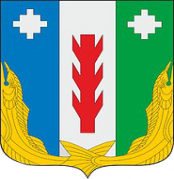                     ПРОЕКТЧăвашРеспубликинПăрачкавмуниципаллăокругĕнАдминистрацийĕЙЫШĂНУ___________№_____ПăрачкавсалиОб утверждении муниципальной программы Порецкого муниципального округа Чувашской Республики «Развитие сельского хозяйства и регулирование рынка сельскохозяйственной продукции, сырья и продовольствия»Главамуниципального округаЕ.В. ЛебедевОтветственный исполнитель:Отдел сельского хозяйства, земельных и имущественных отношений администрации Порецкого муниципального округа Чувашской РеспубликиНепосредственный исполнитель Муниципальной программы:Начальник отдела сельского хозяйства, земельных и имущественных отношений администрации Порецкого муниципального округа Чувашской Республики(т. 835 43-213-35, e-mail: porezk_selxoz@cap.ru); porezk_selxoz2@cap.ru)Ответственный исполнитель муниципальной программыОтдел сельского хозяйства, земельных и имущественных отношений администрации Порецкого муниципального округа Чувашской РеспубликиСоисполнители муниципальной программытерриториальные  отделы управления по благоустройству и развитию территорий администрации Порецкого муниципального округа Чувашской РеспубликиПодпрограммы муниципальной программы«Организация научного и информационного обслуживания агропромышленного комплекса»«Развитие ветеринарии»;«Развитие отраслей агропромышленного комплекса»«Развитие мелиорации земель сельскохозяйственного назначения»Цели муниципальной программыповышение конкурентоспособности производимой сельскохозяйственной продукции, создание благоприятной среды для развития и эффективного взаимодействия субъектов предпринимательской деятельности, повышения инвестиционной привлекательности агропромышленного комплекса;повышение финансовой устойчивости сельскохозяйственных товаропроизводителей;поддержка и дальнейшее развитие сельскохозяйственной деятельности малых форм хозяйствования;обеспечение эпизоотического и ветеринарно-санитарного благополучия на территории Порецкого муниципального округа Чувашской Республики;повышение продуктивности и устойчивости сельскохозяйственного производства и плодородия почв средствами комплексной мелиорации в условиях изменения климата и природных аномалий;получение достоверных и актуальных сведений о количественных характеристиках и границах земель сельскохозяйственного назначения;Задачи муниципальной программыстимулирование увеличения объемов производства основных видов сельскохозяйственной продукции и продукции пищевой и перерабатывающей промышленности;обеспечение финансовой устойчивости сельскохозяйственных товаропроизводителей и организаций АПК;предупреждение возникновения и распространения заразных болезней животных;поддержка развития инфраструктуры агропродовольственного рынка;повышение эффективности регулирования рынков сельскохозяйственной продукции, сырья и продовольствия;поддержка малых форм хозяйствования;повышение уровня рентабельности в сельском хозяйстве для обеспечения его устойчивого развития;стимулирование модернизации и обновления материально-технической и технологической базы функционирования сельскохозяйственного производства;создание благоприятных условий для увеличения объема инвестиций в АПК;создание условий для эффективного использования земель сельскохозяйственного назначения;предотвращение выбытия земель сельскохозяйственного назначения, сохранение и вовлечение их в сельскохозяйственное производство, развитие мелиорации земель сельскохозяйственного назначения;экологически регламентированное использование в сельскохозяйственном производстве земельных, водных и других возобновляемых природных ресурсов, а также повышение плодородия почв до оптимального уровня;повышение общественной значимости развития сельских территорий и привлекательности сельской местности для проживания и работы;создание условий для эффективного использования земель сельскохозяйственного назначения;восстановление мелиоративного фонда (мелиорируемые земли и мелиоративные системы), включая реализацию мер по орошению и (или) осушению земель.Целевые индикаторы и показатели муниципальной программык 2036 году будут достигнуты следующие показатели:индекс производства продукции сельского хозяйства в хозяйствах всех категорий (в сопоставимых ценах) – 104,0 процентов по отношению к 2022 году;индекс производства продукции растениеводства (в сопоставимых ценах) – 101,5 процента по отношению к 2022 году;индекс производства продукции животноводства(в сопоставимых ценах) – 102,3 процента по отношению к 2022 году;рентабельность сельскохозяйственных организаций (с учетом субсидий) – 17,9 процентов;среднемесячная заработная плата работников, занятых в сельском хозяйстве – 29,6 тыс. рублей;размер посевных площадей, занятых под зерновыми, зернобобовыми и кормовыми сельскохозяйственными культурами - 29,26 тыс.га;валовый сбор зерновых и зернобобовых культур в сельскохозяйственных организациях, крестьянских (фермерских) хозяйствах- 38,2 тыс. тонн;ввод в оборот необрабатываемых земель сельскохозяйственного назначения 653,0 гаСроки и этапы реализации муниципальной программы2023-2035 годы1 этап – 2023-2025 годы2 этап – 2026-2030 годы3 этап – 2031-2035 годыОбъемы финансирования муниципальной программы с разбивкой по годам реализацииПрогнозируемый объем финансирования Муниципальной программы за 2023-2035 годы составляет 3194,7 тыс. рублей, в том числе в:2023 году – 724,9 тыс. рублей;2024 году – 628,40 тыс. рублей;2025 году – 741,40 тыс. рублей;2026-2030 годы – 550,0 тыс. рублей;2031-2035 годы – 550,0 тыс. рублейиз них средства:федерального бюджета – 819,2 тыс. рублей, в том числе в:2023 году – 155,10 тыс. рублей;2024 году – 195,10 тыс. рублей;2025 году – 469,0 тыс. рублей;2026-2030 годы – 0,0 тыс. рублей;2031-2035 годы – 0,0 тыс. рублейреспубликанского бюджета – 911,9 тыс. рублей, в том числе в:2023 году – 436,20 тыс. рублей;2024 году – 318,30 тыс. рублей;2025 году – 157,40 тыс. рублей;2026-2030 годы – 0,0 тыс. рублей;2031-2035 годы – 0,0 тыс. рублейбюджет Порецкого муниципального округа – 1463,6 тыс. рублей, в том числе в:2023 году – 133,6  тыс. рублей;2024 году – 115,00 тыс. рублей;2025 году – 115,00 тыс. рублей;2026-2030 годы – 550,0 тыс. рублей;2031-2035 годы – 550,0 тыс. рублейОжидаемые результаты реализации Муниципальной программыповышение удельного веса продовольственных товаров собственного производства в общих их ресурсах с учетом переходящих запасов к 2036 году зерна до 109,6 %, картофеля – 110,1%,  мяса – 119,0%, молока – 103,2 %,-   увеличение  объема  производства   продукции сельского  хозяйства  в хозяйствах всех категорий (в сопоставимых ценах) к 2036 году по отношению к 2022 году на 10,1 процента;- обеспечение среднегодового темпа прироста объема инвестиций в основной капитал сельского хозяйства в размере 4,2 процента;- повышение рентабельности сельскохозяйственных организаций  до  18,1 % (с учетом субсидий);- рост среднемесячной номинальной заработной платы в сельском хозяйстве (по сельскохозяйственным организациям, не относящимся к субъектам малого предпринимательства) к 2036 году в 1,5 раза по отношению к 2022 году.N
п/пЦелевой индикатор и показатель (наименование)Единица измеренияЗначение целевых индикаторов и показателейЗначение целевых индикаторов и показателейЗначение целевых индикаторов и показателейЗначение целевых индикаторов и показателейЗначение целевых индикаторов и показателейN
п/пЦелевой индикатор и показатель (наименование)Единица измерения2023202420252026-20302031-2035Муниципальная программа «Развитие сельского хозяйства и регулирование рынка сельскохозяйственной продукции сырья и продовольствия» Муниципальная программа «Развитие сельского хозяйства и регулирование рынка сельскохозяйственной продукции сырья и продовольствия» Муниципальная программа «Развитие сельского хозяйства и регулирование рынка сельскохозяйственной продукции сырья и продовольствия» Муниципальная программа «Развитие сельского хозяйства и регулирование рынка сельскохозяйственной продукции сырья и продовольствия» Муниципальная программа «Развитие сельского хозяйства и регулирование рынка сельскохозяйственной продукции сырья и продовольствия» Муниципальная программа «Развитие сельского хозяйства и регулирование рынка сельскохозяйственной продукции сырья и продовольствия» Муниципальная программа «Развитие сельского хозяйства и регулирование рынка сельскохозяйственной продукции сырья и продовольствия» Муниципальная программа «Развитие сельского хозяйства и регулирование рынка сельскохозяйственной продукции сырья и продовольствия» 12345678Подпрограмма "Организация научного и информационного обслуживания агропромышленного комплекса"Подпрограмма "Организация научного и информационного обслуживания агропромышленного комплекса"Подпрограмма "Организация научного и информационного обслуживания агропромышленного комплекса"Подпрограмма "Организация научного и информационного обслуживания агропромышленного комплекса"Подпрограмма "Организация научного и информационного обслуживания агропромышленного комплекса"Подпрограмма "Организация научного и информационного обслуживания агропромышленного комплекса"Подпрограмма "Организация научного и информационного обслуживания агропромышленного комплекса"Подпрограмма "Организация научного и информационного обслуживания агропромышленного комплекса"1Доля муниципальных органов управления агропромышленным комплексом, использующих государственные информационные ресурсы в сферах обеспечения продовольственной безопасности и управления агропромышленным комплексом%1001001001001002Доля муниципальных органов управления агропромышленным комплексом, использующих государственные информационные ресурсы в сферах обеспечения продовольственной безопасности и управления агропромышленным комплексом %100100100100100Подпрограмма «Развитие ветеринарии»Подпрограмма «Развитие ветеринарии»Подпрограмма «Развитие ветеринарии»Подпрограмма «Развитие ветеринарии»Подпрограмма «Развитие ветеринарии»Подпрограмма «Развитие ветеринарии»Подпрограмма «Развитие ветеринарии»Подпрограмма «Развитие ветеринарии»1Обеспечение эпизоотического и ветеринарно-санитарного благополучия на территории Порецкого муниципального округа Чувашской Республики%1001001001001002Организация и проведение на территории Порецкого муниципального округа Чувашской Республики мероприятий по отлову и содержанию безнадзорных животныхединиц1010101010Подпрограмма «Развитие отрасли агропромышленного комплекса»Подпрограмма «Развитие отрасли агропромышленного комплекса»Подпрограмма «Развитие отрасли агропромышленного комплекса»Подпрограмма «Развитие отрасли агропромышленного комплекса»Подпрограмма «Развитие отрасли агропромышленного комплекса»Подпрограмма «Развитие отрасли агропромышленного комплекса»Подпрограмма «Развитие отрасли агропромышленного комплекса»Подпрограмма «Развитие отрасли агропромышленного комплекса»1Индекс производства продукции сельского хозяйства в хозяйствах всех категорий (в сопоставимых ценах)% к предыдущему году103,6104,0104,0104,0104,02Рентабельность сельскохозяйственных организаций (с учетом субсидий)процентов17,717,817,917,917,93Индекс производства продукции растениеводства в хозяйствах всех категорий (в сопоставимых ценах)% к предыдущему году101,0101,3101,5101,5101,54Индекс производства продукции животноводства в хозяйствах всех категорий (в сопоставимых ценах)% к предыдущему году102,4102,4102,3102,3102,35Среднемесячная заработная плата работников, занятых в сельском хозяйстверублей29059296162961629616296166Размер посевных площадей, занятых под зерновыми, зернобобовыми и кормовыми сельскохозяйственными культурамитыс. га29,2629,2629,2629,2629,267Валовый сбор зерновых и зернобобовых культур в сельскохозяйственных организациях, крестьянских (фермерских) хозяйствахтыс. тонн37,337,638,238,238,28Производство картофелятыс. тонн1,471,481,491,491,499Производство продукции животноводства в хозяйствах всех категорийтыс. тонн7,47,77,77,77,710Производство скота и птицы на убой в хозяйствах всех категорий (в живом весе)тыс. тонн0,71,01,01,01,011Производство молока в хозяйствах всех категорийтыс. тонн6,76,86,86,86,812Площадь земельного участка, на котором проведены работы по уничтожению борщевика Сосновскогокв. м.12,7712,77хххПодпрограмма «Развитие мелиорации земель сельскохозяйственного назначения»Подпрограмма «Развитие мелиорации земель сельскохозяйственного назначения»Подпрограмма «Развитие мелиорации земель сельскохозяйственного назначения»Подпрограмма «Развитие мелиорации земель сельскохозяйственного назначения»Подпрограмма «Развитие мелиорации земель сельскохозяйственного назначения»Подпрограмма «Развитие мелиорации земель сельскохозяйственного назначения»Подпрограмма «Развитие мелиорации земель сельскохозяйственного назначения»Подпрограмма «Развитие мелиорации земель сельскохозяйственного назначения»1Получение достоверных и актуальных сведений о количественных характеристиках и границах земель сельскохозяйственного назначения в отношении 100 процентов земель сельскохозяйственного назначения, включая количественные и качественные характеристики сельскохозяйственных угодий, вовлекаемых в оборот%9296100хх2Вовлечение в оборот земель сельскохозяйственного назначенияга653,0653,0653,0ххМуниципальная программаНаименование муниципальной программы (основного мероприятия, мероприятияКод бюджетной сертификацииКод бюджетной сертификацииИсточники финансированияОценка расходов по годам, тыс. руб.Оценка расходов по годам, тыс. руб.Оценка расходов по годам, тыс. руб.Оценка расходов по годам, тыс. руб.Оценка расходов по годам, тыс. руб.Муниципальная программаНаименование муниципальной программы (основного мероприятия, мероприятияГРБСЦСР2023202420252026-20302031-203512345678910Развитие сельского хозяйства и регулирование рынка сельскохозяйственной продукции, сырья и продовольствияЦ900000000всего724,9628,4741,4550,0550,0Развитие сельского хозяйства и регулирование рынка сельскохозяйственной продукции, сырья и продовольствияЦ900000000федеральный бюджет155,1195,1469,00,00,0Развитие сельского хозяйства и регулирование рынка сельскохозяйственной продукции, сырья и продовольствияЦ900000000республиканский бюджет436,2318,3157,40,00,0Развитие сельского хозяйства и регулирование рынка сельскохозяйственной продукции, сырья и продовольствияЦ900000000бюджет Порецкого муниципального округа133,6115,0115,0550,0550,0Подпрограмма 1"Организация научного и информационного обслуживания агропромышленного комплекса"Ц960000000всего110,0110,0110,0550,0550,0Подпрограмма 1"Организация научного и информационного обслуживания агропромышленного комплекса"Ц960000000федеральный бюджет0,00,00,00,00,0Подпрограмма 1"Организация научного и информационного обслуживания агропромышленного комплекса"Ц960000000республиканский бюджет0,00,00,00,00,0Подпрограмма 1"Организация научного и информационного обслуживания агропромышленного комплекса"Ц960000000бюджет Порецкого муниципального округа110,0110,0110,0550,0550,0Основное мероприятие"Формирование государственных информационных ресурсов в сферах обеспечения продовольственной безопасности и управления агропромышленным комплексом"Ц960200000всего110,0110,0110,0550,0550,0Основное мероприятие"Формирование государственных информационных ресурсов в сферах обеспечения продовольственной безопасности и управления агропромышленным комплексом"Ц960200000федеральный бюджет0,00,00,00,00,0Основное мероприятие"Формирование государственных информационных ресурсов в сферах обеспечения продовольственной безопасности и управления агропромышленным комплексом"Ц960200000республиканский бюджет0,00,00,00,00,0Основное мероприятие"Формирование государственных информационных ресурсов в сферах обеспечения продовольственной безопасности и управления агропромышленным комплексом"Ц960200000бюджет Порецкого муниципального округа110,0110,0110,0550,0550,0Мероприятие 1.1"Организация конкурсов, выставок и ярмарок с участием организаций агропромышленного комплекса"Ц960272660всего110,0110,0110,0550,0550,0Мероприятие 1.1"Организация конкурсов, выставок и ярмарок с участием организаций агропромышленного комплекса"Ц960272660федеральный бюджет0,00,00,00,00,0Мероприятие 1.1"Организация конкурсов, выставок и ярмарок с участием организаций агропромышленного комплекса"Ц960272660республиканский бюджет0,00,00,00,00,0Мероприятие 1.1"Организация конкурсов, выставок и ярмарок с участием организаций агропромышленного комплекса"Ц960272660бюджет Порецкого муниципального округа110,0110,0110,0550,0550,0Подпрограмма 2"Развитие ветеринарии"Ц970000000всего142,9142,9142,90,00,0Подпрограмма 2"Развитие ветеринарии"Ц970000000федеральный бюджет0,00,00,00,00,0Подпрограмма 2"Развитие ветеринарии"Ц970000000республиканский бюджет142,9142,9142,90,00,0Подпрограмма 2"Развитие ветеринарии"Ц970000000бюджет Порецкого муниципального округа0,00,00,00,00,0Основное мероприятие"Предупреждение и ликвидация болезней животных"Ц970100000всего142,9142,9142,90,00,0Основное мероприятие"Предупреждение и ликвидация болезней животных"Ц970100000федеральный бюджет0,00,00,00,00,0Основное мероприятие"Предупреждение и ликвидация болезней животных"Ц970100000республиканский бюджет142,9142,9142,90,00,0Основное мероприятие"Предупреждение и ликвидация болезней животных"Ц970100000бюджет Порецкого муниципального округа0,00,00,00,00,0Мероприятие 1.1"Осуществление государственных полномочий Чувашской Республики по организации мероприятий при осуществлении деятельности по обращению с животными без владельцевЦ970112750всего142,9142,9142,90,00,0Мероприятие 1.1"Осуществление государственных полномочий Чувашской Республики по организации мероприятий при осуществлении деятельности по обращению с животными без владельцевЦ970112750федеральный бюджет0,00,00,00,00,0Мероприятие 1.1"Осуществление государственных полномочий Чувашской Республики по организации мероприятий при осуществлении деятельности по обращению с животными без владельцевЦ970112750республиканский бюджет142,9142,9142,90,00,0Мероприятие 1.1"Осуществление государственных полномочий Чувашской Республики по организации мероприятий при осуществлении деятельности по обращению с животными без владельцевЦ970112750бюджет Порецкого муниципального округа0,00,00,00,00,0Подпрограмма 3"Развитие отраслей агропромышленного комплекса"Ц9И0000000всего310,3173,40,00,00,0Подпрограмма 3"Развитие отраслей агропромышленного комплекса"Ц9И0000000федеральный бюджет0,00,00,00,00,0Подпрограмма 3"Развитие отраслей агропромышленного комплекса"Ц9И0000000республиканский бюджет291,7173,40,00,00,0Подпрограмма 3"Развитие отраслей агропромышленного комплекса"Ц9И0000000бюджет Порецкого муниципального округа18,60,00,00,00,0Основное мероприятие"Борьба с распространением борщевика СосновскогоЦ9И0000000всего310,3173,40,00,00,0Основное мероприятие"Борьба с распространением борщевика СосновскогоЦ9И0000000федеральный бюджет0,00,00,00,00,0Основное мероприятие"Борьба с распространением борщевика СосновскогоЦ9И0000000республиканский бюджет291,7173,40,00,00,0Основное мероприятие"Борьба с распространением борщевика СосновскогоЦ9И0000000бюджет Порецкого муниципального округа18,60,00,00,00,0Мероприятие 1.1"Реализация комплекса мероприятий по борьбе с распространением борщевика Сосновского на территории Чувашской Республики"Ц9И09S06810всего310,3173,40,00,00,0Мероприятие 1.1"Реализация комплекса мероприятий по борьбе с распространением борщевика Сосновского на территории Чувашской Республики"Ц9И09S06810федеральный бюджет0,00,00,00,00,0Мероприятие 1.1"Реализация комплекса мероприятий по борьбе с распространением борщевика Сосновского на территории Чувашской Республики"Ц9И09S06810республиканский бюджет291,7173,40,00,00,0Мероприятие 1.1"Реализация комплекса мероприятий по борьбе с распространением борщевика Сосновского на территории Чувашской Республики"Ц9И09S06810бюджет Порецкого муниципального округа18,60,00,00,00,0Подпрограмма 4"Развитие мелиорации земель сельскохозяйственного назначения Чувашской Республики"Ц9Б0000000всего161,7202,1488,50,00,0Подпрограмма 4"Развитие мелиорации земель сельскохозяйственного назначения Чувашской Республики"Ц9Б0000000федеральный бюджет155,1195,1469,00,00,0Подпрограмма 4"Развитие мелиорации земель сельскохозяйственного назначения Чувашской Республики"Ц9Б0000000республиканский бюджет1,62,014,50,00,0Подпрограмма 4"Развитие мелиорации земель сельскохозяйственного назначения Чувашской Республики"Ц9Б0000000бюджет Порецкого муниципального округа5,05,05,00,00,0Основное мероприятие"Подготовка проектов межевания земельных участков и проведение кадастровых работ"Ц9Б0300000всего161,7202,1488,50,00,0Основное мероприятие"Подготовка проектов межевания земельных участков и проведение кадастровых работ"Ц9Б0300000федеральный бюджет155,1195,1469,00,00,0Основное мероприятие"Подготовка проектов межевания земельных участков и проведение кадастровых работ"Ц9Б0300000республиканский бюджет1,62,014,50,00,0Основное мероприятие"Подготовка проектов межевания земельных участков и проведение кадастровых работ"Ц9Б0300000бюджет Порецкого муниципального округа5,005,05,00,00,0Мероприятие 1.1"Субсидии на подготовку проектов межевания земельных участков и на проведение кадастровых работ"Ц9Б03L5990всего161,7202,1488,50,00,0Мероприятие 1.1"Субсидии на подготовку проектов межевания земельных участков и на проведение кадастровых работ"Ц9Б03L5990федеральный бюджет155,1195,1469,00,00,0Мероприятие 1.1"Субсидии на подготовку проектов межевания земельных участков и на проведение кадастровых работ"Ц9Б03L5990республиканский бюджет1,62,014,50,00,0Мероприятие 1.1"Субсидии на подготовку проектов межевания земельных участков и на проведение кадастровых работ"Ц9Б03L5990бюджет Порецкого муниципального округа5,05,05,00,00,0Ответственный исполнитель подпрограммыОтдел сельского хозяйства, земельных и имущественных отношений администрации Порецкого муниципального округа Чувашской РеспубликиЦели подпрограммырегулирование рынков сельскохозяйственной продукции, сырья и продовольствия;стабилизация цен на рынке сельскохозяйственной продукции;поддержание и дальнейшее развитие сельскохозяйственной деятельности малых форм хозяйствованияЗадачи подпрограммыпроведение выставочно-ярмарочных мероприятий для продвижения сельскохозяйственной продукции;проведение конкурсов профессионального мастерства работников агропромышленного комплекса;поощрение передовиков производства по условиям экономического соревнованияЦелевые индикаторы и показатели подпрограммык 2036 году предусматривается достижение следующих целевых индикаторов и показателей:удельный вес сельскохозяйственной продукции и продовольствия собственного производства в общем объеме их ресурсов (с учетом структуры переходящих запасов): зерна – 100,0 процента, картофеля – 100,0 процента.Сроки и этапы реализации подпрограммы2023–2025 годы:1 этап – 2023–2025 годы;2 этап – 2026–2030 годы;3 этап – 2031–2035 годыОбъемы финансирования подпрограммы с разбивкой по годам реализациипрогнозируемые объемы бюджетных ассигнований на реализацию мероприятий подпрограммы в 2023–2035 годах составляют 1430,0 тыс. рублей, в том числе:в 2023 году – 110,0 тыс. рублей;в 2024 году – 110,0 тыс. рублей;в 2025 году – 110,0 тыс. рублей;в 2026–2030 годах – 550,0 тыс. рублей;в 2031–2035 годах –550,0 тыс. рублей;из них средства:федерального бюджета - 0,0 рублей, из них в том числе:в 2023 году – 0,0 тыс. рублей;в 2024 году – 0,0 тыс. рублей;в 2025 году – 0,0 тыс. рублей;в 2026–2030 годах – 0,0 тыс. рублей;в 2031–2035 годах – 0,0 тыс. рублей.республиканского бюджета - 0,0 рублей, из них в том числе:в 2023 году – 0,0 тыс. рублей;в 2024 году – 0,0 тыс. рублей;в 2025 году – 0,0 тыс. рублей;в 2026–2030 годах – 0,0 тыс. рублей;в 2031–2035 годах – 0,0 тыс. рублей.бюджета Порецкого муниципального округа – 1430,0 тыс. рублей, в том числе:в 2023 году – 110,0 тыс. рублей;в 2024 году – 110,0 тыс. рублей;в 2025 году – 110,0 тыс. рублей;в 2026–2030 годах – 550,0 тыс. рублей;в 2031–2035 годах – 550,0 тыс. рублей.Ожидаемые результаты реализации подпрограммыповышение качества оказания государственных услуг, выполнения работ и исполнения государственных функций в сфере развития сельского хозяйства и регулирования рынков сельскохозяйственной продукции, сырья и продовольствия;увеличение удельного веса сельскохозяйственной продукции и продовольствия собственного производства.СтатусНаименование подпрограммы муниципальной программы Порецкого муниципального округа Чувашской Республики (основного мероприятия, мероприятия)Задача подпрограммы муниципальной программы Порецкого муниципального округа Чувашской РеспубликиОтветственный исполнитель, соисполнительКод бюджетной классификацииКод бюджетной классификацииКод бюджетной классификацииКод бюджетной классификацииИсточники финансированияРасходы по годам, тыс. рублейРасходы по годам, тыс. рублейРасходы по годам, тыс. рублейРасходы по годам, тыс. рублейРасходы по годам, тыс. рублейСтатусНаименование подпрограммы муниципальной программы Порецкого муниципального округа Чувашской Республики (основного мероприятия, мероприятия)Задача подпрограммы муниципальной программы Порецкого муниципального округа Чувашской РеспубликиОтветственный исполнитель, соисполнительглавный распорядитель бюджетных средствраздел, подразделцелевая статья расходовгруппа (подгруппа) вида расходовИсточники финансирования2023202420252026–20302031–2035Подпрограмма«Организация научного и информационного обслуживания агропромышленного комплекса»ответственный исполнитель – отдел сельского хозяйства, земельных отношений и экологии администрации Порецкого муниципального округа ЧРвсего110,0110,0110,0550,0550,0Подпрограмма«Организация научного и информационного обслуживания агропромышленного комплекса»ответственный исполнитель – отдел сельского хозяйства, земельных отношений и экологии администрации Порецкого муниципального округа ЧРфедеральный бюджет0,00,00,00,00,0Подпрограмма«Организация научного и информационного обслуживания агропромышленного комплекса»ответственный исполнитель – отдел сельского хозяйства, земельных отношений и экологии администрации Порецкого муниципального округа ЧРреспубликанский бюджет 0,00,00,00,00,0Подпрограмма«Организация научного и информационного обслуживания агропромышленного комплекса»ответственный исполнитель – отдел сельского хозяйства, земельных отношений и экологии администрации Порецкого муниципального округа ЧРбюджет Порецкого муниципального округа110,0110,0110,0550,0550,0Основное мероприятие 1Формирование государственных информационных ресурсов в сферах обеспечения продовольственной безопасности и управления агропромышленным комплексомпроведение выставочно-ярмарочных мероприятий для продвижения сельскохозяйственной продукциивсего110,0110,0110,0550,0550,0Основное мероприятие 1Формирование государственных информационных ресурсов в сферах обеспечения продовольственной безопасности и управления агропромышленным комплексомпроведение выставочно-ярмарочных мероприятий для продвижения сельскохозяйственной продукциифедеральный бюджет0,00,00,00,00,0Основное мероприятие 1Формирование государственных информационных ресурсов в сферах обеспечения продовольственной безопасности и управления агропромышленным комплексомпроведение выставочно-ярмарочных мероприятий для продвижения сельскохозяйственной продукции9030405Ц960200000240республиканский бюджет 0,00,00,00,00,0Основное мероприятие 1Формирование государственных информационных ресурсов в сферах обеспечения продовольственной безопасности и управления агропромышленным комплексомпроведение выставочно-ярмарочных мероприятий для продвижения сельскохозяйственной продукциибюджет Порецкого муниципального округа110,0110,0110,0550,0550,0Мероприятие 1.1Организация конкурсов, выставок и ярмарок с участием организаций агропромышленного комплексавсего110,0110,0110,0555,0550,0Мероприятие 1.1Организация конкурсов, выставок и ярмарок с участием организаций агропромышленного комплексафедеральный бюджет0,00,00,00,00,0Мероприятие 1.1Организация конкурсов, выставок и ярмарок с участием организаций агропромышленного комплекса9030405Ц960272660240  350республиканский бюджет 0,00,00,00,00,0Мероприятие 1.1Организация конкурсов, выставок и ярмарок с участием организаций агропромышленного комплексабюджет Порецкого муниципального округа110,0110,0110,0550,0550,0Ответственный исполнитель подпрограммыОтдел сельского хозяйства, земельных и имущественных отношений администрации Порецкого муниципального округа Чувашской РеспубликиУчастники подпрограммыБУ ЧР «Порецкаярайонная СББЖ» Госветслужбы Чувашии (по согласованию).Цель подпрограммыобеспечение эпизоотического и ветеринарно-санитарногоблагополучия Порецкого муниципального округа Чувашской РеспубликиЗадачи подпрограммыпредупреждение возникновения и распространения заразных болезней животных;предоставление субвенций бюджетам муниципальных районов для осуществления государственных полномочий Чувашской Республики по организации проведения на территории поселений мероприятий по отлову и содержанию безнадзорных животных, а также по расчету и предоставлению указанных субвенций бюджетам поселенийЦелевые индикаторы и показатели подпрограммык 2036 году предусматривается достижение следующих целевых индикаторов и показателей:выполнение планов ветеринарно-профилактических и противоэпизоотических мероприятий – 100,0 процента;охват проведением ветеринарно-санитарных экспертиз на безопасность продуктов и сырья животного происхождения – 100,0 процента;выполнение плана эпизоотологического мониторинга заразных, в том числе особо опасных, болезней животных – 100,0 процента;отношение количества осмотренных государственными учреждениями ветеринарии Порецкого муниципального округаЧувашской Республики безнадзорных животных к количеству отловленных специализированной организацией безнадзорных животных – 100,0 процента;Сроки и этапы реализации подпрограммы2023–2035 годы:1 этап – 2023–2025 годы;2 этап – 2026–2030 годы;3 этап – 2031–2035 годыОбъемы финансирования подпрограммы с разбивкой по годам реализации подпрограммыпрогнозируемые объемы бюджетных ассигнований на реализацию мероприятий подпрограммы в 2023–2035 годах составляют 428,7 тыс. рублей, в том числе:в 2023 году – 142,9 тыс. рублей;в 2024 году – 142,9 тыс. рублей;в 2025 году – 142,9 тыс. рублей;в 2026–2030 годах –0,0 тыс. рублей;в 2031–2035 годах – 0,0 тыс. рублей;из них средства:федерального бюджета - 0,0 рублей, в том числе;в 2023 году – 0,0 тыс. рублей;в 2024 году – 0,0 тыс. рублей;в 2025 году – 0,0 тыс. рублей;в 2026–2030 годах – 0,0 тыс. рублей;в 2031–2035 годах – 0,0 тыс. рублей.республиканского бюджета Чувашской Республики – 428,70 рублей(100,0 процентов), в том числе:в 2023 году – 142,9 тыс. рублей;в 2024 году – 142,9 тыс. рублей;в 2025 году – 142,9 тыс. рублей;в 2026–2030 годах –0,0 тыс. рублей;в 2031–2035 годах – 0,0 тыс. рублей;бюджета Порецкого муниципального округа - 0,0 рублей, в том числе:в 2023 году – 0,0 тыс. рублей;в 2024 году – 0,0 тыс. рублей;в 2025 году – 0,0 тыс. рублей;в 2026–2030 годах – 0,0 тыс. рублей;в 2031–2035 годах – 0,0 тыс. рублей.Объемы финансирования подпрограммы уточняются при формировании бюджета Порецкого муниципального округа Чувашской Республики на очередной финансовый год и плановый период.Ожидаемые результаты реализации подпрограммыобеспечение эпизоотического и ветеринарно-санитарного благополучия на территории Порецкого муниципального округа Чувашской Республики.№ п/пЦелевой индикатор и показатель (наименование)Единица измеренияЗначение целевых индикаторов и показателейЗначение целевых индикаторов и показателейЗначение целевых индикаторов и показателейЗначение целевых индикаторов и показателейЗначение целевых индикаторов и показателей№ п/пЦелевой индикатор и показатель (наименование)Единица измерения2023202420252026-20302031-203512345671Обеспечение эпизоотического и ветеринарно-санитарного благополучия на территории Порецкого муниципального округа Чувашской Республики%1001001001001002Организация и проведение на территории Порецкого муниципального округа Чувашской Республики мероприятий по отлову и содержанию безнадзорных животныхединиц1010101010СтатусНаименование муниципальной программы (основного мероприятия, мероприятия)Код бюджетной классификацииКод бюджетной классификацииИсточники финансированияОценка расходов по годам, тыс. руб.Оценка расходов по годам, тыс. руб.Оценка расходов по годам, тыс. руб.Оценка расходов по годам, тыс. руб.Оценка расходов по годам, тыс. руб.СтатусНаименование муниципальной программы (основного мероприятия, мероприятия)ГРБСЦелевая статья расходовИсточники финансирования2023202420252026-20302031-203512345678910Подпрограмма "Развитие ветеринарии"Ц970000000всего 142,9142,9142,90,00,0Подпрограмма "Развитие ветеринарии"Ц970000000федеральный бюджет0,00,00,00,00,0Подпрограмма "Развитие ветеринарии"Ц970000000республиканский бюджет 142,9142,9142,90,00,0Подпрограмма "Развитие ветеринарии"Ц970000000Бюджет Порецкого муниципального округа0,00,00,00,00,0Основное мероприятие "Предупреждение и ликвидация болезней животных"Ц970100000всего 142,9142,9142,90,00,0Основное мероприятие "Предупреждение и ликвидация болезней животных"Ц970100000федеральный бюджет0,00,00,00,00,0Основное мероприятие "Предупреждение и ликвидация болезней животных"Ц970100000республиканский бюджет 142,9142,9142,90,00,0Основное мероприятие "Предупреждение и ликвидация болезней животных"Ц970100000Бюджет Порецкого муниципального округа0,00,00,00,00,0Мероприятие 1.1Осуществление государственных полномочий Чувашской Республики по организации и мероприятий при осуществлении деятельности по обращению с животными без владельцевЦ970112750всего 142,9142,9142,90,00,0Мероприятие 1.1Осуществление государственных полномочий Чувашской Республики по организации и мероприятий при осуществлении деятельности по обращению с животными без владельцевЦ970112750федеральный бюджет0,00,00,00,00,0Мероприятие 1.1Осуществление государственных полномочий Чувашской Республики по организации и мероприятий при осуществлении деятельности по обращению с животными без владельцевЦ970112750республиканский бюджет 142,9142,9142,90,00,0Мероприятие 1.1Осуществление государственных полномочий Чувашской Республики по организации и мероприятий при осуществлении деятельности по обращению с животными без владельцевЦ970112750Бюджет Порецкого муниципального округа0,00,00,00,00,0Ответственный исполнитель подпрограммыОтдел сельского хозяйства, земельных и имущественных отношений администрации Порецкого муниципального округа Чувашской РеспубликиЦели подпрограммыобеспечение выполнения соглашения в сфере производства сельскохозяйственной продукцииЗадачи подпрограммыувеличение объемов и улучшение качества производства и переработки основных видов сельскохозяйственной продукции;развитие социально значимых отраслей сельского хозяйстваЦелевые индикаторы и показатели подпрограммы К 2036 году предусматривается достижение следующих целевых индикаторов и показателей:индекс производства продукции сельского хозяйства в хозяйствах всех категорий(в сопоставимых ценах) - 104,0%;рентабельность сельскохозяйственных организаций (с учетом субсидии) - 17,9%;индекс производства продукции растениеводства в хозяйствах всех категорий (в сопоставимых ценах) -101,5%;индекс производства продукции животноводства в хозяйствах всех категорий (в сопоставимых ценах) - 102,3 %;среднемесячная заработная плата работников, занятых в сельском хозяйстве - 29616 руб.;валовый сбор зерновых и зернобобовых культур в сельскохозяйственных организациях, крестьянских (фермерских) хозяйствах, включая индивидуальных предпринимателей - 38,2 тыс. тонн;производство картофеля - 1,49производство продукции животноводства в хозяйствах всех категорий - 7,7 тыс. тонн.производство скота и птицы на убой в хозяйствах всех категорий (в живом весе) – 1,0 тыс. тн; производство молока в хозяйствах всех категорий – 6,7 тыс. тн;площадь земельного участка, на котором проведены работы по уничтожению борщевика Сосновского – 12,77 га к 2025 годуСроки и этапы реализации подпрограммы2023-2035 годы:1 этап – 2023 -2025 годы;2 этап – 2026-2030 годы;3 этап – 2031-2035 годыОбъемы финансирования подпрограммы с разбивкой по годам реализацииПрогнозируемый объем финансирования подпрограммы за 2023 - 2035 годы составляет 483,7 тыс. рублей, в том числе:в 2023 году – 310,3 тыс. рублей;в 2024 году - 173,4 тыс. рублей;в 2025 году – 0,0 тыс. рублей;в 2026 - 2030 годах - 0,0 тыс. рублей;в 2031 - 2035 годах - 0,0 тыс. рублей;из них средства:федерального бюджета– 0,0 тыс. рублейв 2023 году – 0,0 тыс. рублей;в 2024 году – 0,0 тыс. рублей;в 2025 году - 0,0 тыс. рублей;в 2026 - 2030 годах - 0,0 тыс. рублей;в 2031 - 2035 годах - 0,0 тыс. рублей;республиканского бюджета Чувашской Республики – 465,1 тыс. рублейв 2023 году – 291,7 тыс. рублей;в 2024 году – 173,4 тыс. рублей;в 2025 году - 0,0 тыс. рублей;в 2026 - 2030 годах - 0,0 тыс. рублей;в 2031 - 2035 годах - 0,0 тыс. рублей;бюджета Порецкого муниципального округа – 18,6 тыс. рублей, в том числе:в 2023 году –18,6 тыс. рублей;в 2024 году – 0,0 тыс. рублей;в 2025 году - 0,0 тыс. рублей;в 2026 - 2030 годах - 0,0 тыс. рублей;в 2031 - 2035 годах - 0,0 тыс. рублей.Ожидаемые результаты реализации подпрограммыувеличение объемов и улучшение качества производства и переработки основных видов сельскохозяйственной продукцииN
п/пЦелевой индикатор и показатель (наименование)Единица измеренияЗначение целевых индикаторов и показателейЗначение целевых индикаторов и показателейЗначение целевых индикаторов и показателейЗначение целевых индикаторов и показателейЗначение целевых индикаторов и показателейN
п/пЦелевой индикатор и показатель (наименование)Единица измерения2023202420252026-20302031-20351Индекс производства продукции сельского хозяйства в хозяйствах всех категорий (в сопоставимых ценах)% к предыдущему году103,6104,0104,0104,0104,02Рентабельность сельскохозяйственных организаций (с учетом субсидий)процентов17,717,817,917,917,93Индекс производства продукции растениеводства в хозяйствах всех категорий (в сопоставимых ценах)% к предыдущему году101,0101,3101,5101,5101,54Индекс производства продукции животноводства в хозяйствах всех категорий (в сопоставимых ценах)% к предыдущему году102,4102,4102,3102,3102,35Среднемесячная заработная плата работников, занятых в сельском хозяйстверублей29059296162961629616296166Размер посевных площадей, занятых под зерновыми, зернобобовыми и кормовыми сельскохозяйственными культурамитыс. га29,2629,2629,2629,2629,267Валовый сбор зерновых и зернобобовых культур в сельскохозяйственных организациях, крестьянских (фермерских) хозяйствахтыс. тонн37,337,638,238,238,28Производство картофелятыс. тонн1,471,481,491,491,499Производство продукции животноводства в хозяйствах всех категорийтыс. тонн7,47,77,77,77,710Производство скота и птицы на убой в хозяйствах всех категорий (в живом весе)тыс. тонн0,71,01,01,01,011Производство молока в хозяйствах всех категорийтыс. тонн6,76,86,86,86,812Площадь земельного участка, на котором проведены работы по уничтожению борщевика Сосновскогокв. м.12,7712,77хххСтатусНаименование муниципальной программы (основного мероприятия, мероприятия)Код бюджетной классификацииКод бюджетной классификацииИсточники финансированияОценка расходов по годам, тыс. руб.Оценка расходов по годам, тыс. руб.Оценка расходов по годам, тыс. руб.Оценка расходов по годам, тыс. руб.Оценка расходов по годам, тыс. руб.СтатусНаименование муниципальной программы (основного мероприятия, мероприятия)ГРБСЦелевая статья расходовИсточники финансирования2023202420252026-20302031-203512345678910Подпрограмма "Развитие агропромышленного комплекса"Ц9И0000000всего 310,3173,40,00,00,0Подпрограмма "Развитие агропромышленного комплекса"Ц9И0000000федеральный бюджет0,00,00,00,00,0Подпрограмма "Развитие агропромышленного комплекса"Ц9И0000000республиканский бюджет 291,7173,40,00,00,0Подпрограмма "Развитие агропромышленного комплекса"Ц9И0000000Бюджет Порецкого муниципального округа18,60,00,00,00,0Основное мероприятие "Борьба с распространением борщевика Сосновского"Ц9И0900000всего 310,3173,40,00,00,0Основное мероприятие "Борьба с распространением борщевика Сосновского"Ц9И0900000федеральный бюджет0,00,00,00,00,0Основное мероприятие "Борьба с распространением борщевика Сосновского"Ц9И0900000республиканский бюджет 291,7173,40,00,00,0Основное мероприятие "Борьба с распространением борщевика Сосновского"Ц9И0900000Бюджет Порецкого муниципального округа18,60,00,00,00,0Мероприятие 1.1Реализация комплекса мероприятий по борьбе с распространением борщевика Сосновского на территории Порецкого муниципального округа Чувашской РеспубликиЦ9И09S6810всего 310,3173,40,00,00,0Мероприятие 1.1Реализация комплекса мероприятий по борьбе с распространением борщевика Сосновского на территории Порецкого муниципального округа Чувашской РеспубликиЦ9И09S6810федеральный бюджет0,00,00,00,00,0Мероприятие 1.1Реализация комплекса мероприятий по борьбе с распространением борщевика Сосновского на территории Порецкого муниципального округа Чувашской РеспубликиЦ9И09S6810республиканский бюджет 291,7173,40,00,00,0Мероприятие 1.1Реализация комплекса мероприятий по борьбе с распространением борщевика Сосновского на территории Порецкого муниципального округа Чувашской РеспубликиЦ9И09S6810Бюджет Порецкого муниципального округа18,60,00,00,00,0Ответственный исполнитель подпрограммыОтдел сельского хозяйства, земельных и имущественных отношений администрации Порецкого муниципального округа Чувашской РеспубликиЦели подпрограммыповышение продуктивности и устойчивости сельскохозяйственного производства и плодородия почв средствами комплексной мелиорации в условиях изменения климата и природных аномалийЗадачи подпрограммывосстановление мелиоративного фонда (мелиорируемые земли и мелиоративные системы), включая реализацию мер по орошению и (или) осушению земель;обеспечение безаварийности пропуска паводковых вод на объектах мелиоративного назначения;ввод в оборот необрабатываемых земель сельскохозяйственного назначения;предотвращение выбытия из сельскохозяйственного оборота земель сельскохозяйственного назначения;увеличение объема производства основных видов продукции растениеводства за счет гарантированного обеспечения урожайности сельскохозяйственных культур вне зависимости от природных условий.Целевые индикаторы и показатели муниципальной программык 2036 году предусматривается достижение следующих целевых показателей (индикаторов):ввод в оборот необрабатываемых земель сельскохозяйственного назначения 653,0 гаСроки и этапы реализации подпрограммы2023- 2035 годы1 этап - 2023 - 2025 годы;2 этап - 2026 - 2030 годы;3 этап - 2031 - 2035 годыОбъемы финансирования подпрограммы с разбивкой по годам реализации подпрограммыпрогнозируемый объем финансирования подпрограммы составляет 852,3 тыс. рублей, в том числе в:2023 году – 161,7 тыс. руб.;2024 году – 202,1 тыс. руб.;2025 году – 488,5 тыс. руб.;2026 - 2030 годах – 0,0 тыс. руб.;2031 - 2035 годах – 0,0 тыс. руб.из них средства:средства федерального бюджета – 819,2 тыс. рублей, в том числе в:2023 году – 155,1 тыс. руб.;2024 году – 195,1 тыс. руб.;2025 году – 469,0 тыс. руб.;2026 - 2030 годах – 0,0 тыс. руб.;2031 - 2035 годах – 0,0 тыс. руб.средства республиканского бюджета – 18,1 тыс. рублей, в том числе в:2023 году – 1,6 тыс. руб.;2024 году – 2,0 тыс. руб.;2025 году – 14,5 тыс. руб.;2026 - 2030 годах – 0,0 тыс. руб.;2031 - 2035 годах – 0,0 тыс. руб.Средства бюджета Порецкого муниципального округа - 15,0 тыс. рублей, в том числе в:2023 году – 5,0 тыс. руб.;2024 году – 5,0 тыс. руб.;2025 году – 5,0 тыс. руб.;2026 - 2030 годах – 0,0 тыс. руб.;2031 - 2035 годах – 0,0 тыс. руб.Объемы финансирования подпрограммы Муниципальной программы подлежат ежегодному уточнению исходя из реальных возможностей бюджетов всех уровней.Ожидаемые результаты реализации подпрограммык 2036 году объем производства сельскохозяйственной продукции на площадях, введенных за счет реализации мероприятий подпрограммы, составит не менее 120,0 тыс. тонн кормовых единиц.N п/пЦелевой индикатор и показатель (наименование)Единица измеренияЗначения целевых индикаторов и показателейЗначения целевых индикаторов и показателейЗначения целевых индикаторов и показателейЗначения целевых индикаторов и показателейЗначения целевых индикаторов и показателейN п/пЦелевой индикатор и показатель (наименование)Единица измерения2023202420252026- 20302031- 20351239101112131Объем производства сельскохозяйственной продукции на площадяхтыс. тонн120,0120,0120,0120,0120,0СтатусНаименование муниципальной программы (основного мероприятия, мероприятия)Код бюджетной классификацииКод бюджетной классификацииИсточники финансированияОценка расходов по годам, тыс. рублейОценка расходов по годам, тыс. рублейОценка расходов по годам, тыс. рублейОценка расходов по годам, тыс. рублейОценка расходов по годам, тыс. рублейСтатусНаименование муниципальной программы (основного мероприятия, мероприятия)ГРБСцелевая статья расходовИсточники финансирования2023202420252026-20302031-2035123451011121314ПодпрограммаРазвитие мелиорации земель сельскохозяйственного назначения Чувашской РеспубликиЦ9Б000000всего161,7202,1488,50,00,0ПодпрограммаРазвитие мелиорации земель сельскохозяйственного назначения Чувашской РеспубликиЦ9Б000000Федеральный бюджет155,1195,1469,00,00,0ПодпрограммаРазвитие мелиорации земель сельскохозяйственного назначения Чувашской РеспубликиЦ9Б000000республиканский бюджет 1,62,014,50,00,0ПодпрограммаРазвитие мелиорации земель сельскохозяйственного назначения Чувашской РеспубликиЦ9Б000000бюджет Порецкого муниципального округа5,05,05,00,00,0Основное мероприятие 1Подготовка проектов межевания земельных участков и проведение кадастровых работ.Ц9Б0300000всего161,7202,1488,50,00,0Основное мероприятие 1Подготовка проектов межевания земельных участков и проведение кадастровых работ.Ц9Б0300000федеральный бюджет155,1195,1469,00,00,0Основное мероприятие 1Подготовка проектов межевания земельных участков и проведение кадастровых работ.Ц9Б0300000республиканский бюджет 1,62,014,50,00,0Основное мероприятие 1Подготовка проектов межевания земельных участков и проведение кадастровых работ.Ц9Б0300000бюджет Порецкого муниципального округа5,05,05,00,00,0Мероприятие 1.1Субсидии на подготовку проектов межевания земельных участков и на проведение кадастровых работЦ9Б03L5990всего161,7202,1488,50,00,0Мероприятие 1.1Субсидии на подготовку проектов межевания земельных участков и на проведение кадастровых работЦ9Б03L5990федеральный бюджет155,1195,1469,00,00,0Мероприятие 1.1Субсидии на подготовку проектов межевания земельных участков и на проведение кадастровых работЦ9Б03L5990республиканский бюджет1,62,014,50,00,0бюджет Порецкого муниципального округа5,05,05,00,00,0